The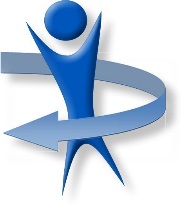 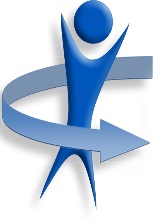 BOSHIER-HINTON  FoundationA GRANT MAKING TRUSTWhitegates, 32 Lower Street, Horning, Norfolk, NR12 8AATel: 01692 630695Email: boshierhinton@yahoo.co.ukwww.boshierhintonfoundation.org.uk